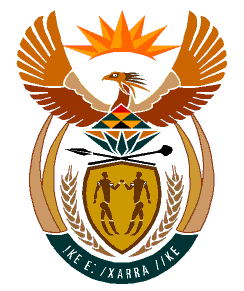 MINISTRY:HUMAN SETTLEMENTS, WATER AND SANITATIONREPUBLIC OF SOUTH AFRICANATIONAL ASSEMBLYQUESTION FOR WRITTEN REPLYQUESTION NO.: 761DATE OF PUBLICATION: 06 SEPTEMBER 2019Ms E L Powell (DA) to ask the Minister of Human Settlements, Water and Sanitation:What are the details of her department’s immediate plans to address the rapidly increasing housing backlog in the Republic?								                        NW1812EREPLY:The National Housing assistance programme (Housing Code, 2009) sets the underlying policy principles, guidelines and norms and standards for various key housing delivery programmes to deal with the housing backlog. These housing programmes include the following:Integrated Residential Development Programme;Upgrading of Informal Settlements Programme;Social Housing and Community Residential Unit Programme;Finance Linked Subsidy Programme (FLISP), andRural Housing Programme.These housing programmes are funded through various Grants that are either transferred to the Provincial Departments of Human Settlements, Metropolitan Municipalities or some Human Settlements Entities, in particular the Social Housing Regulatory Authority (SHRA) and the National Housing Finance Corporation (NHFC). Provinces receive the Human Settlements Development Grant (HSDG), the Metropolitan Municipalities receive the Urban Settlements Development Grant, and the SHRA receives the Consolidated Capital Grant, while the NHFC receives funding for the Finance Linked Individual Subsidy.As indicated in the table below, an amount of R18 779 815 000 will be transferred to Provinces in the 2019/20 financial year. The HSDG budget allocation for the 2020/21 and 2021/22 financial years is R15.9 billion and R15.3 billion respectively. The Department will require much more than it is allocated per annum to make a significant impact on the housing backlog.The R18 779 815 000 billion for 2019/20 will yield over 140 000 new housing opportunities (units and sites), including development planning, supplementary cost for bulk infrastructure in non-metropolitan areas and other related costs such as NHBRC enrolments. Furthermore, as indicated on the table below, an amount of R12 045 386 000 billion will be transferred to Metropolitan municipalities in the 2019/20 financial period through the Urban Settlements Development Grant (USDG). This amount is utilised as integrated top-up funding for infrastructure for municipal services and upgrades to urban informal settlements in the eight metropolitan municipalities.Additionally, the SHRA and NHFC are allocated R723 and R95 million respectively to delivery on rental accommodation and finance linked housing.Human Settlements Development GrantHuman Settlements Development GrantHuman Settlements Development GrantHuman Settlements Development GrantProvinces2019/202020/212021/22R`000Total Allocation by province Total Allocation by province Total Allocation by province EASTERN CAPE1 960 278 0001 634 932 0001 631 302 000FREE STATE1 093 166 000917 011 000908 030 000GAUTENG5 164 409 0004 319 346 0004 293 873 000KWAZULU-NATAL3 485 407 0003 100 921 0002 694 924 000LIMPOPO1 301 677 0001 098 807 0001 079 035 000MPUMALANGA1 296 059 0001 091 658 0001 075 145 000NORTHERN CAPE470 262 000403 061 000387 887 000NORTH WEST1 934 947 0001 641 426 0001 601 428 000WESTERN CAPE2 073 610 0001 729 455 0001 725 616 000Total18 779 815 00015 936 617 00015 397 240 000ProvinceSitesUnitsTotal TargetEastern Cape4 6999 39514 094Free State5 6174 78510 402Gauteng10 68221 71832 400KwaZulu Natal9 10116 79125 892Limpopo5 3545 91111 265Mpumalanga5 0006 13211 132Northern Cape8301 2262 056North West7 3969 68517 081Western Cape6 4869 72316 209SA total55 16585 366140 531Source: Approved 2019/20 HSDG Business PlansSource: Approved 2019/20 HSDG Business PlansSource: Approved 2019/20 HSDG Business PlansSource: Approved 2019/20 HSDG Business PlansURBAN SETTLEMENTS DEVELOPMENT GRANTURBAN SETTLEMENTS DEVELOPMENT GRANTURBAN SETTLEMENTS DEVELOPMENT GRANTURBAN SETTLEMENTS DEVELOPMENT GRANTMunicipality2019/202020/212021/22Buffalo CityR817 423 000R655 735 000R632 538 000City of Cape TownRl 572 724 000Rl 276 068 000Rl 230 926 000City of EkurhuleniR2 092 514 000Rl 694 564 000Rl 634 616 000City of JohannesburgRl 968 023 000Rl 591 883 000Rl 535 569 000City of TshwaneRl 711013 000Rl 379 901 000Rl 331 086 000eThekwiniR2 094 441 000Rl 690 379 000Rl 630 580 000MangaungR813 563 000R649 912 000R626 921000Nelson Mandela BayR975 685 000R778 352 000R750 817 000TOTALR12 045 386 000R9 716 794 000R9 373 053 000PURPOSE2019/202020/212021/22SHRAProvide for affordable rental accommodation through the Social Rental Housing  ProgrammeR723 706 000R762 747 000R804 646000NHFCHousing subsidy for first-time home buyers to assist with purchasing a homeR95 000 000R334 250 000R480 000000